Na temelju članka 14. Pravilnika o postupku zapošljavanja te procjeni i vrednovanju kandidata za zapošljavanje Srednje škole „Jure Kaštelan“ Omiš ,Povjerenstva za procjenu i vrednovanje kandidata objavljujuNačin procjene, odnosno  testiranja te pravni i drugi izvori za pripremanjekandidata za testiranjeZa radno mjesto:Tajnik/ica školske ustanove  – na određeno puno radno vrijeme, 1 izvršitelj/ica, do povratka djelatnice na radNAČIN PROCJENE I VREDNOVANJE KANDIDATA:Sukladno odredbama Pravilnika o postupku zapošljavanja te procjeni i vrednovanju kandidata za zapošljavanje Srednje škole „Jure Kaštelan“ Omiš, obavit će se usmena procjena odnosno testiranje kandidata. Pravni i drugi izvori za pripremanje kandidata te literatura za pripremu kandidata za vrednovanje-poznavanje propisa iz područja školstva:Zakon o odgoju i obrazovanju u osnovnoj i srednjoj školi (87/08, 86/09, 92/10, 105/10, 90/11, 05/12, 16/12, 86/12, 126/12, 94/13, 152/14, 07/17, 68/18, 98/19 i 64/20, 151/22)https://www.zakon.hr/z/317/Zakon-o-odgoju-i-obrazovanju-u-osnovnoj-i-srednjoj-%C5%A1koliZakon o radu (NN 93/14, 127/17 i 98/19, 151/22)https://www.zakon.hr/z/307/Zakon-o-raduPravilnik o djelokrugu rada tajnika te administrativno-tehničkim i pomoćnim poslovima koji se obavljaju u srednjoškolskoj ustanovi (NN 2/2011)https://narodne-novine.nn.hr/clanci/sluzbeni/2011_01_2_35.htmlStatut Srednje škole „Jure Kaštelan“ Omišhttp://ss-jkastelan-omis.skole.hr/skola/dokumentiPravilnik o normi rada nastavnika u srednjoškolskoj ustanovi (Narodne novine br.94/10)https://narodne-novine.nn.hr/clanci/sluzbeni/2010_07_94_2630.htmlTemeljni Kolektivni ugovor za službenike i namještenike u javnim službama (Narodne novine br. 56/22)https://narodne-novine.nn.hr/clanci/sluzbeni/2022_05_56_800.htmlKolektivni ugovor za zaposlenike u srednjoškolskim ustanovama (Narodne novine br.51/18)https://narodne-novine.nn.hr/clanci/sluzbeni/2018_06_51_1019.htmlVrednovanje se sastoji od provođenja usmenog razgovora s kandidatima. Područja iz kojih će se obaviti vrednovanje kandidata su: -   poznavanje propisa iz područja školstva,-   administrativno-pravne kompetencije,-   komunikacijske i socijalne vještine, motivacija i interesi kandidata za rad u Školi- Ako jedan od kandidata ostvaruje pravo prednosti pri zapošljavanju prema posebnom zakonui najbolje je rangirani kandidat odnosno ima isti najveći broj bodova kao i drugi kandidat odnosnokandidati, ravnateljica je obvezna za toga kandidata zatražiti prethodnu suglasnost Školskog odboraza zasnivanje radnog odnosa.- Ako dva najbolje rangirana kandidata ostvaruju pravo prednosti pri zapošljavanju premaposebnom zakonu ravnateljica odlučuje za kojega će kandidata zatražiti prethodnu suglasnostŠkolskog odbora za zasnivanje radnog odnosa.Škola o rezultatima natječaja obavještava kandidate objavom na mrežnoj stranici škole.							Povjerenstvo za vrednovanje kandidataREPUBLIKA HRVATSKA
SREDNJA ŠKOLA „JURE KAŠTELAN „OmišTrg kralja Tomislava 2		021/861117KLASA:       112-03/23-01/5                                                                                                                                        URBROJ:     2181-354-01-23-3                                                                                                           Omiš, 06. travnja 2023.   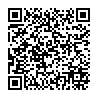 